UitnodigingExel Cup op zaterdag 25 maart 2023 (Reservedatum zondag 26 oktober 2023)Bij deze nodigen we jullie graag uit voor de Exel Cup 2023.Een oud en vertrouwd recept, bij Lu Lin (voorheen Brasserie de Molle).De wedstrijd zal worden geleid door Roy Gommer en Jan Oudenampsen + een derde deelnemende piloot. Roy Gommer en Jan Oudenampsen zullen zelf ook deelnemen aan de wedstrijd. Uitgangspunt is om een niet al te complexe tasksetting te maken, waarin degenen die de tasks uitzetten geen strategisch voordeel hebben t.o.v. de andere deelnemende piloten. Daarbij zullen een aantal ervaren wedstrijdvaarders zich tijdens de Exel Cup beschikbaar stellen voor het begeleiden van nieuwe piloten. Het op weg helpen van de minder ervaren wedstrijdvaarders staat voor hen tijdens deze wedstrijd boven het eigen te behalen resultaat. Zo proberen we er een laagdrempelige en ongedwongen wedstrijd van te maken. Een eventuele mooie start van het “ballonvaarseizoen”!We gaan gebruik maken van de Balloon Live Sensor (BLS) in combinatie met de Balloon Live app. Indien je beschikt over een BLS, dan dien je deze dus zelf mee te brengen. Wanneer je niet over een BLS beschikt, dan gelieve dit aan te geven op het inschrijfformulier. Als organisatie hebben we er een aantal beschikbaar (3) die kunnen worden uitgeleend. Voor degenen die niet bekend zijn met de BLS: de organisatie helpt je bij het installeren en gebruiksklaar maken van de BLS. Daarnaast dient de Balloon Live app te worden geïnstalleerd en dient een account te worden aangemaakt op watchmefly.net. Ook in de voorbereiding op de Exel Cup zijn we bereikbaar om vragen te beantwoorden en zo te zorgen dat alles werkt voor aanvang van de wedstrijd. Ook is er de nodige informatie beschikbaar op balloonlive.org.Inschrijving kan door middel van bijgaand inschrijfformulier op te sturen naar info@luchtballon.nl. Inschrijving is pas geldig na ontvangst van het inschrijfgeld (indien van toepassing). Zodra nadere informatie beschikbaar is zal dit per e-mail verstrekt worden.We zien je graag op zaterdag 25 maart (of zondag 26 maart) in Exel!Groetjes Jan Oudenampsen en Roy GommerInformatie Exel Cup 2023De locatie:		Lu Lin (voorheen Brasserie de Molle) Oude Lochemseweg 4, Exel  		Datum:	25 maart 2023 (reserve 26 maart 2023) Inschrijving: voor 18 maart 2023Inschrijfgeld:		€ 100,- per team (1+3 crew), DBCC en KBBF-leden € 75,- Extra teamlid: € 25,- pp. Voor piloten die drie keer of minder hebben deelgenomen aan een officiële wedstrijd is de inschrijving gratis!Tijdstippen:	Er zijn 2 vaarten voorzien. De vaarten zullen plaatsvinden op zaterdagochtend en zaterdagavond (of zondagochtend en zondagavond). Maaltijd:	Koffie, thee en broodjes in de ochtend en middag zijn voorzien. Verder informatie m.b.t. het diner volgt.Kaarten: 	Digitale kaart worden voorafgaand aan de wedstrijd verstrekt. Mocht je een papieren kaart willen ontvangen, dan dit graag aangeven bij de inschrijving. Gas:	Deelnemers kunnen tussen de vaarten tanken bij Excellent Ballooning 	(voor eigen rekening).InschrijfformulierHierbij wil ik mij inschrijven voor de Exel Cup op zaterdag 25 maart (of zondag 26 maart)Dit inschrijfformulier per e-mail opsturen naar: info@luchtballon.nlHet inschrijfgeld van €75,- (€100,-) (indien van toepassing) zal ik voor 18 maart 2023 overschrijven op rekeningnummer van de DBCC: NL17 RABO 0382 2457 09 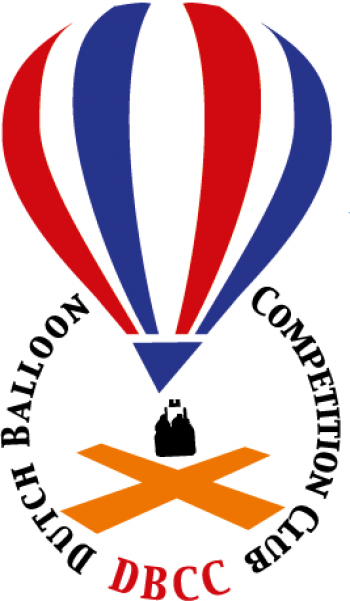 o.v.v. Exel Cup 2022.Datum:Handtekening:Jan OudenampsenBouwhuisweg 117245 VL Exeltel. 0573-421296  mob. 06-53336933email; info@luchtballon.nlNaam:Adres:Postcode/ Woonplaats:Telefoonnummer:E-mail adres:Brevet nr. piloot:Geldig tot:Ballonregistratie:Merk/type/grootte:Certificate of registration:Certificate of Airworthiness:Verzekering maatschappij:Polisnummer:Geldig tot:Papieren kaarten benodigd: ja/neeGas : ja/neeIk stel me beschikbaar om mee te denken in de tasksetting (en ben eerder aanwezig): ja/neeAantal personen:Schrijf mij in voor25 maart / 26 maart (reserve) / kan beide dagen